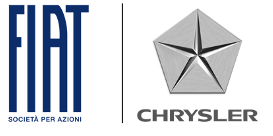 «Крайслер РУС» объявляет об открытии  нового дилерского центра «Авто САМИТ» в Москве21 ноября 2014, Москва – «Крайслер Рус» объявляет об открытии нового официального дилерского центра Jeep, Alfa Romeo и Chrysler в Москве. Новый центр продаж и обслуживания автомобилей стал двенадцатым официальным дилерским центром «Крайслер РУС» в Москве. «Авто САМИТ» расположен по адресу Каширское шоссе, 41, Москва и построен в соответствии  с корпоративными  стандартами «Крайслер Рус»: общая площадь центра составляет 1377 кв. м., включая, демонстрационный зал (635 кв. м.) и сервисную зону, оборудованную 14 постами. Пропускная способность дилерского центра составляет 50 автомобилей в день.В шоу-руме представлен весь модельный ряд Jeep, Alfa Romeo и Chrysler, доступный на российском рынке. Новый дилерский центр предоставляет полный комплекс услуг по продаже, обслуживанию и ремонту автомобилей брендов Jeep, Alfa Romeo и Chrysler, а также сопутствующие услуги автострахования, автокредитования, лизинга и trade-in. Современное оборудование позволяет выполнять полный комплекс работ с использованием последних технологий и на уровне мировых стандартов. Владельцам автомобилей Jeep, Alfa Romeo и Chrysler также доступны оригинальные запасные части  и комплектующие, обеспеченные гарантией завода-изготовителя. Комментируя развитие сети партнёров в Москве,  Джорджио Горелли, генеральный директор ЗАО «Крайслер РУC» отметил: «Открытие нового дилерского центра в Москве предоставляет жителям столицы еще один простой и удобный способ покупки и обслуживания Jeep, Chrysler и Alfa Romeo. В новом центре мы представляем комплексное предложение, которое будет в полной мере соответствовать ожиданиям наших клиентов.В соответствии с планом продаж в 2015 году «Авто САМИТ» планирует реализовать более 450 автомобилей. -Конец-Контакты для СМИ:Кирилл Устинов 
Kirill.ustinov@fcagroup.com
+7 495 780 90 09Любовь Решетило
Lyubov.Reshetilo@hkstrategies.com 
+7 495 775 00 77О компании:ЗАО «Крайслер РУC» — официальный дистрибьютор марок Jeep, Chrysler, Fiat, Fiat Professional и Alfa Romeo в России. В компетенцию компании входят дистрибуция, маркетинг, послепродажное обслуживание, развитие дилерской сети и поставка фирменных запасных частей и аксессуаров Mopar. Недавно образованный после слияния Fiat S.p.A. и Chrysler Group LLC концерн FCA («Fiat Chrysler Automobiles») включает бренды Jeep, Fiat, Alfa Romeo, Chrysler, Abarth, SRT, Dodge, Mopar. Новый глобальный автопроизводитель планирует активно развиваться, делает  ставку на инновационные технологические решения и глобальный опыт по реализации важных стратегических задач. С октября 2014 года акции концерна FCA котируются на Нью-Йоркской (NYSE) фондовой бирже и на Итальянском фондовом он-лайн рынке Mercato Telematico Azionario (MTA).